Shakespeare’s Sonnets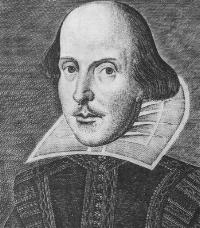 William Shakespeare (1564-1616), while most famous for his plays like Hamlet, Macbeth, and Romeo and Juliet,  wrote his sonnets during the 1590s when an outbreak of the plague shut down the theaters. They were published as a set of 154 in 1609.  Sonnets 1-126 are addressed to an unidentified young man, and Sonnets 127-154 are mostly about an unidentified “dark lady.” An unidentified “rival poet” and a muse appear occasionally as well.  Like most sonnets of the time, they deal largely with love, although some are simply observations on themes like time.  Thematically, the sonnets follow a pattern: Stanza 1 introduces the main point; Stanzas 2-3 develop the main point; the couplet sums it up. The Shakespearean or “English Sonnet”
Shakespeare’s sonnets follow a pattern popularized at the time by Sir Philip Sidney’s sonnet series Astrophel and Stella. It has three quatrains (four-line stanzas) and a couplet at the end (two rhymed lines which are indented). With the exception of Sonnet 145, all of the sonnets are in iambic pentameter. The rhyme scheme is:First quatrain (four-line stanza): ABABSecond quatrain: CDCDThird quatrain: EFEFCouplet: GGIambic PentameterIambic Pentameter is a type of poetic meter where each line has 10 syllables, or 5 feet (each “foot” is two syllables – the “five feet” aspect is what gives it the name PENTameter). The first syllable is unstressed, the next stressed, and back and forth until the end of the line. That kind of unstressed/stressed pair is called an “iamb” – how we get the other part of the name.  Below is an example from “How Great Thou Art” written by Carl Boberg. You can use to it help you remember how iambic pentameter sounds, where the stressed syllables are bolded and the line is divided into iambic feet:Then sings | my soul | my Sav- | ior God | to thee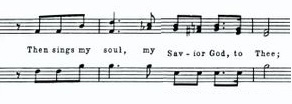 Example Outline/Rhyme Scheme/Meter Scan for Sonnet 18
Quatrain 1 (four-line stanza)  
  
  A  Shall I  | compare  | thee to  | a  sum | mer's day? 
  B   Thou art | more love | ly and | more temp | erate
  A   Rough winds | do shake | the dar |ling buds | of May
  B   And sum | mer's lease | hath all | too short  | a date
Quatrain 2 (four-line stanza)  
 
  C   Sometime too hot the eye of heaven shines
  D   And often is his gold complexion dimm’d
  C  And every fair from fair sometime declines
  D   By chance or nature's changing course untrimm’d
  
Quatrain 3 (four-line stanza)  
  
  E    But thy eternal summer shall not fade
  F    Nor lose possession of that fair thou owest
  E    Nor shall Death brag thou wander'st in his shade
  F    When in eternal lines to time thou growest
  
Couplet (two rhyming lines)  
  
  G    So long as men can breathe or eyes can see
  G    So long lives this and this gives life to thee